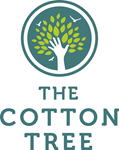 Legal Referral FormPlease return to referrals@cottontreetrust.org.uk Dame Geraldine Aves Hall, 6-9 Manor Gardens, London N7 6LA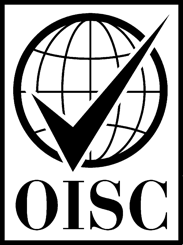 RCN 1172069  | Regulated by the OISC. Ref No. N202000123info@cottontreetrust.org.uk  |  020 7503 0038  |  07395 323633https://www.cottontreetrust.org.uk Date of referral:Cotton Tree ref:Client detailsClient detailsClient detailsClient detailsName:Date of birth:Address:Telephone:Email:Ethnic origin/country of origin:Languages spoken:Interpreter needed?Immigration status (if known):Asylum seeker?         Y / NRefugee with LTR?    Y / NOther (please specify):   Asylum seeker?         Y / NRefugee with LTR?    Y / NOther (please specify):   Asylum seeker?         Y / NRefugee with LTR?    Y / NOther (please specify):   Reason for referral and support required:Basis of asylum claim:Referring agency (if applicable):Agency address:Name of advisor/caseworker:Telephone:Email: